Membership costs £10 for the year.  There is a termly cost of £15 payable in January, April and September.   You can pay by BACS (Acc: 73596036/ Sort code: 20-68-10) cash or bring a cheque made payable to ‘Pilgrim Flyers’ to the next club session. Please put in an envelope with your child’s name clearly marked.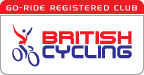 *Find out more about British Cycling membership here:  http://www.britishcycling.org.uk/membership  For young riders, British Cycling membership is discounted or free for the first year  You don’t have to be a British Cycling Member to join the Pilgrim Flyers.Code of conduct for riders, parents and coachesPlease bring your completed form with you to the next Pilgrim Flyers session, or scan it and email it to plymouthyouthmtb@gmail.comHow to keep up to date with club activitiesRider NameDate of birthDate of birthDate of birthAddressEmergency contact(s)(name and telephone)Relevant medical informationEmail address for club / session communicationBritish Cycling Membership number*British Cycling Membership number*British Cycling Membership number*British Cycling Membership number*Will the Pilgrim Flyers be your primary or secondary club?Which other British Cycling club(s) are you a member of?Which other British Cycling club(s) are you a member of?Which other British Cycling club(s) are you a member of?Which other British Cycling club(s) are you a member of?As a member of the club, you are expected to abide by the following code.I will:Arrive for training and competition in good time to prepare properly, on a bike that is in good working order.Wear suitable kit (including a helmet) and clothing for all cycling activity sessions, as agreed with the coach.Warm up and cool down properly on all occasions.come prepared with:  a full water bottle, lights when needed, an inner tube for my bike, tools for my bike, a waterproof, and a rucksack to carry my own kit.Play within the rules and respect coaches and all their decisions.Be a good sport by applauding all good performances, whether they are made by my club or the opposition.Work equally hard for myself and my club - remember, the club’s performance will benefit, and so will I.Treat all participants in cycling as I would like to be treated - not bullying or taking unfair advantage of another participant.cooperate with my coach, club mates and opponents - remember, without them there would be no club activities.Rider signature……………………………………………..	Date……………………………………As a parent/carer of a member of the club, you are expected to abide by the following code.I will:Inform the coach of any specific health requirements or medical conditions of my child in advance of the coaching session by completion of a club membership form or a parental consent form.Advise the coach if my child has to leave early or is being collected by someone other than a parent/carer, giving details of the arrangement including who will be collecting my child, when and at what time.Encourage my child to learn the rules and play within them.Help my child to recognise good performance, not just results.Support my child’s involvement and help him/her to enjoy his/her sport.Remember that children participate in sport for their enjoyment, not mineShow appreciation and respect for coaches and other volunteers. Remember, without them, your child could not participate.Parent signature…………………………………….	Date………………………………………Club websitewww.plymouthyouthcycling.co.ukClub email addressplymouthyouthmtb@gmail.comClub facebook pagehttps://www.facebook.com/groups/2366785336880585/